23.07.2021Устранение забоя Ул.Беднодемьяновская, 12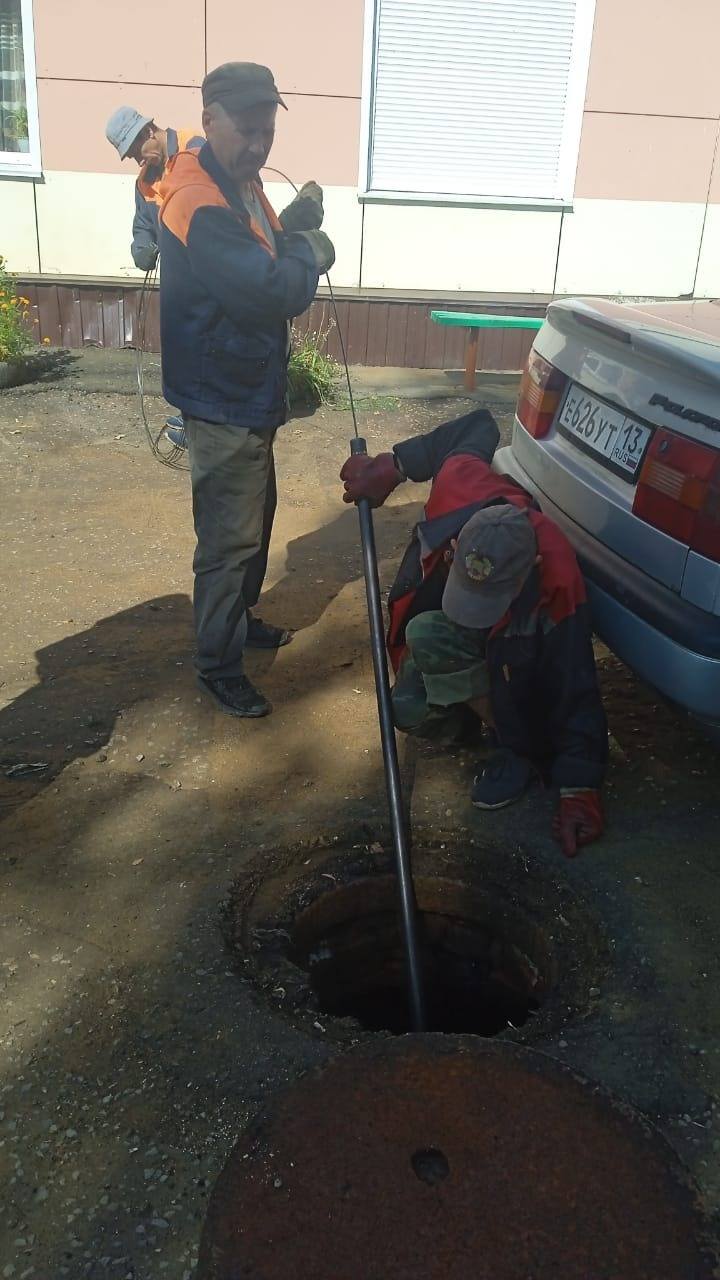 Ул.Ленина, 60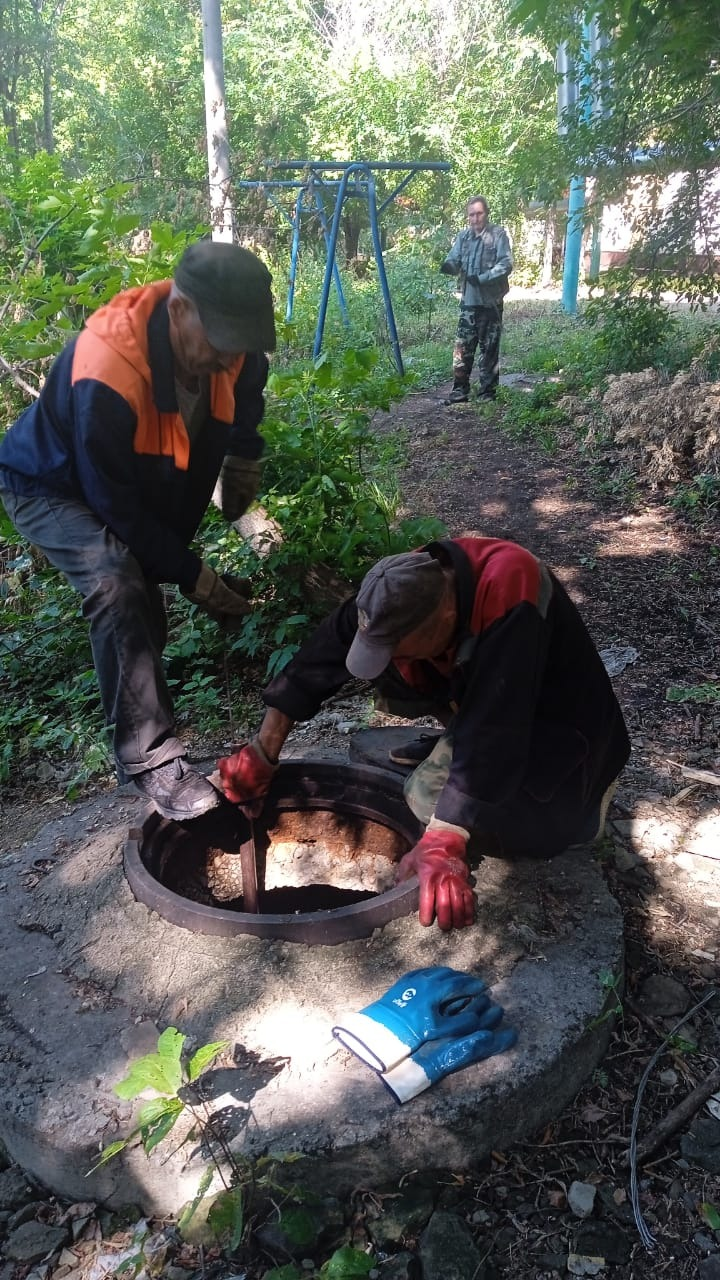 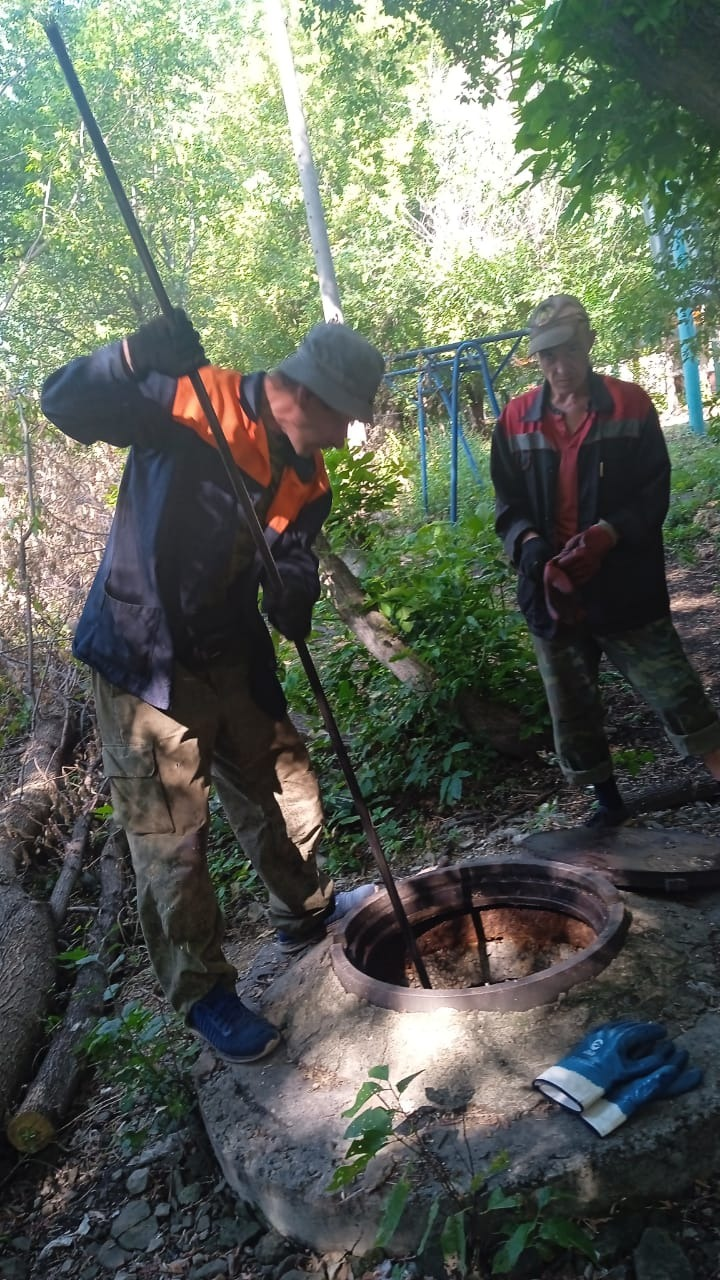 